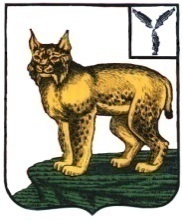                                                      СОВЕТ               ТУРКОВСКОГО МУНИЦИПАЛЬНОГО ОБРАЗОВАНИЯ             ТУРКОВСКОГО МУНИЦИПАЛЬНОГО РАЙОНА                                   САРАТОВСКОЙ ОБЛАСТИ                                                       РЕШЕНИЕ № 11/1От 20 ноября 2019 года	       р.п. ТуркиО  внесении изменений и дополнений в решение Совета Турковского муниципальногообразования № 3/1 « О бюджете Турковскогомуниципального образованияТурковского муниципального района на 2019 год»В соответствии с Уставом Турковского муниципального образования Совет Турковского муниципального образования РЕШИЛ:1. Внести в решение Совета  Турковского муниципального образования от 25 декабря 2018 года №3/1 «О бюджете Турковского муниципального образования Турковского муниципального района на 2019 год» следующие изменения и дополнения:         1. В статье 1:в пункте 1 цифры «18353,8» заменить цифрами «18387,4»;в пункте 2 цифры «19048,2»   заменить цифрами «19112,4»;в пункте 3 цифры «-694,4»   заменить цифрами « -725,0».  2. Приложения 1,4,5,6,8,9 изложить в следующей редакции согласно       приложению.2. Настоящее решение вступает в силу со дня его обнародования.3. Обнародовать настоящее решение в местах для обнародования.Глава Турковского муниципального образования                                        М.Ю. АтапинПриложение к решениюСовета Турковского муниципального образованияот 20 ноября 2019 года № 11/1«Приложение 1 к РешениюСовета Турковского МО                Поступление доходов  в бюджет муниципального образования на 2019 годтыс. руб.Приложение 4 к РешениюСовета Турковского МОВедомственная структура расходов бюджета муниципального образования на 2019 год                                                                                                                                                  тыс.руб.Приложение 5 к РешениюСовета Турковского МОРаспределение бюджетных ассигнований бюджета муниципального образования на 2019 год по разделам, подразделам, целевым статьям и видам расходов.                                                                                                                                            тыс. руб.Приложение 6 к РешениюСовета Турковского МОРаспределение бюджетных ассигнований по целевым статьям (муниципальным программам поселения и непрограммным направлениям деятельности), группам и подгруппам видов расходов классификации расходов бюджета муниципального образования на 2019 годтыс.руб.Приложение 8 к РешениюСовета Турковского МОИные межбюджетные трансферты бюджету муниципального района на софинансирование расходов по решению некоторых вопросов полномочий муниципального района из бюджета поселенийтыс.руб.Приложение 9 к РешениюСовета Турковского МО  Источники финансирования дефицита бюджета муниципального образования на 2019 год.тыс.руб.Код бюджетной классификации Российской ФедерацииНаименование доходовСумма1 00 00000 00 0000 000Налоговые и неналоговые доходы12633,21 01 00000 00 0000 000НАЛОГИ НА ПРИБЫЛЬ, ДОХОДЫ5205,91 01 02000 01 0000 110Налог на доходы физических лиц5205,91 03 00000 00 0000 000НАЛОГИ НА ТОВАРЫ (РАБОТЫ, УСЛУГИ), РЕАЛИЗУЕМЫЕ НА ТЕРРИТОРИИ РОССИЙСКОЙ ФЕДЕРАЦИИ1 03 02000 01 0000 110Акцизы по подакцизным товарам (продукции), производимым на территории Российской Федерации1 05 00000 00 0000 000НАЛОГИ НА СОВОКУПНЫЙ ДОХОД845,81 05 03000 01 0000 110Единый сельскохозяйственный налог845,81 06 00000 00 0000 000НАЛОГИ НА ИМУЩЕСТВО4300,61 06 01000 00 0000 110Налог на имущество физических лиц690,11 06 06000 00 0000 110Земельный налог3610,51 11 00000 00 0000 000ДОХОДЫ ОТ ИСПОЛЬЗОВАНИЯ ИМУЩЕСТВА, НАХОДЯЩЕГОСЯ В ГОСУДАРСТВЕННОЙ И МУНИЦИПАЛЬНОЙ СОБСТВЕННОСТИ225,01 11 05000 00 0000 120Доходы, получаемые в виде арендной  либо иной платы за передачу в возмездное пользование государственного и муниципального имущества ( за исключением имущества автономных учреждений, а также имущества государственных и муниципальных унитарных предприятий, в том числе казенных )225,01 11 05013 00 0000 120Доходы, получаемые в виде арендной платы за земельные участки, государственная собственность на которые не разграничена, а также средства от продажи права на заключение договоров аренды указанных земельных участков225,01 11 05013 13 0000 120Доходы от передачи в аренду земельных участков, государственная собственность на которые не разграничена и которые расположены в границах городских поселений, а также средства от продажи права на заключение договоров аренды указанных земельных участков225,0         1 14 00 000 00 0000 000ДОХОДЫ ОТ ПРОДАЖИ МАТЕРИАЛЬНЫХ И НЕМАТЕРИАЛЬНЫХ АКТИВОВ33,6         1 14 02 053 13 0000 410Доходы от реализации иного имущества, находящегося в собственности сельских поселений ( за исключением движимого имущества бюджетных и автономных учреждений, а также имущества государственных и муниципальных унитарных предприятий, в том числе казенных) в части реализации основных средств по указанному имуществу33,62 02 00000 00 0000 000Безвозмездные поступления от других бюджетов бюджетной системы Российской Федерации             5297,72 02 10000 00 0000 151Дотации бюджетам субъектов Российской Федерации и муниципальных образований, в том числе:275,02 02 15001 13 0001 151Дотации бюджетам поселений на выравнивание бюджетной обеспеченности в части формируемой за счет субвенций из областного бюджета275,02 02 30000 00 0000 151Субвенции  бюджетам муниципальных районов в том числе:207,32 02 35118 13 0000 151Субвенции бюджетам на осуществление первичного  воинского учета на территориях, где отсутствуют военные комиссариаты207,3 202 20000 00 0000  150Субсидии бюджетам городских поселений 4815,4         202 25555 13 0000  150Субсидии бюджетам городских поселений на поддержку муниципальных программ формирования современной городской среды3815,4       2 02 29999 13 0073 150 Субсидии бюджетам городских поселений области на реализацию проектов развития муниципальных образований области, основанных на местных инициативах;1000,02 04 00000 00 0000 000Безвозмездные поступления от негосударственных организаций272,92 04 05099 13 0073 180Прочие безвозмездные поступления от негосударственных организаций в бюджеты городских поселений272,92 07 00000 00 0000 000Прочие безвозмездные поступления150,02 07 05030 13 0073 180Прочие безвозмездные поступления в бюджеты городских поселений150,0Всего18387.4НаименованиеКодРаз-делПод-разделЦелевая статьяВид расходовСуммаНаименованиеКодРаз-делПод-разделЦелевая статьяВид расходов20191234567Администрация Турковского муниципального района06219 112,4Общегосударственные вопросы06201474,3Резервные фонды062011150,0Расходы по исполнению отдельных обязательств062011189 0 00 0000050,0Средства резервных фондов062011189 4 00 0000050,0Средства резервного фонда местных администраций062011189 4 00 0880050,0Иные бюджетные ассигнования062011189 4 00 0880080050,0Резервные средства062011189 4 00 0880087050,0Другие общегосударственные вопросы0620113424,3Муниципальная программа  " Профилактика наркотических расстройств в Турковском муниципальном образовании " на 2019-2021годы062011350 0 00 0000020,0Основное мероприятие  "Мероприятия социально-профилактического характера (приобретение рекламной продукции ,проведение спортивных соревнований ,круглых столов)062011350 0 01 0000020,0Мероприятия социально-профилактического характера (приобретение рекламной продукции, проведение спортивных соревнований, круглых столов)062011350 0 01 С000020,0Закупка товаров, работ и услуг для государственных (муниципальных) нужд062011350 0 01 С000020020,0Иные закупки товаров, работ и услуг для обеспечения государственных (муниципальных) нужд062011350 0 01 С000024020,0Муниципальная программа "Профилактика правонарушений и усиление борьбы с преступностью в Турковском муниципальном образовании" на 2018-2020 годы062011364 0 00 00000210,0Основное мероприятие "Приобретение и установление системы видеонаблюдения в общественных местах"062011364 0 01 00000150,0Приобретение и установление системы видеонаблюдения в общественных местах.062011364 0 01 С0000150,0Закупка товаров, работ и услуг для государственных (муниципальных) нужд062011364 0 01 С0000200150,0Иные закупки товаров, работ и услуг для обеспечения государственных (муниципальных) нужд062011364 0 01 С0000240150,0Основное мероприятие "Обеспечение мер социальной поддержки членов ДНД (членов их семей)"062011364 0 02 0000010,0Обеспечение мер социальной поддержки членов ДНД (членов их семей)062011364 0 02 С000010,0Закупка товаров, работ и услуг для государственных (муниципальных) нужд062011364 0 02 С000020010,0Иные закупки товаров, работ и услуг для обеспечения государственных (муниципальных) нужд062011364 0 02 С000024010,0Основное мероприятие"Развитие в Турковском районе движения "Юный друг полиции"062011364 0 03 0000050,0Развитие в Турковском районе движения "Юный друг полиции"062011364 0 03 С000050,0Закупка товаров, работ и услуг для государственных (муниципальных) нужд062011364 0 03 С000020050,0Иные закупки товаров, работ и услуг для обеспечения государственных (муниципальных) нужд062011364 0 03 С000024050,0Прочие мероприятия в сфере управления062011382 0 00 000004,3Уплата членских взносов в Ассоциацию «Совет муниципальных образований области»062011382 0 00 081904,3Иные бюджетные ассигнования062011382 0 00 081908004,3Уплата налогов, сборов и иных платежей062011382 0 00 081908504,3Муниципальная программа "Проведение праздничных мероприятий в р.п. Турки" на 2018-2020 годы062011391 0 00 00000190,0Основное мероприятие " Проведение праздничных мероприятий, посвященных дню Победы в Великой Отечественной войне.062011391 0 01 0000030,0Проведение праздничных мероприятий, посвященных дню Победы в Великой Отечественной войне".062011391 0 01 С000030,0Закупка товаров, работ и услуг для государственных (муниципальных) нужд062011391 0 01 С000020030,0Иные закупки товаров, работ и услуг для обеспечения государственных (муниципальных) нужд062011391 0 01 С000024030,0Основное мероприятие " Проведение праздничных мероприятий, посвященных празднованию Дня Турков"062011391 0 02 00000160,0Проведение праздничных мероприятий, посвященных празднованию Дня Турков.062011391 0 02 С0000160,0Закупка товаров, работ и услуг для государственных (муниципальных) нужд062011391 0 02 С0000200160,0Иные закупки товаров, работ и услуг для обеспечения государственных (муниципальных) нужд062011391 0 02 С0000240160,0Национальная оборона06202207,3Мобилизационная и вневойсковая подготовка0620203207,3Осуществление переданных полномочий Российской Федерации062020380 0 00 00000207,3Осуществление переданных полномочий Российской Федерации за счет субвенций из федерального бюджета062020380 2 00 00000207,3Субвенции на осуществление первичного воинского учета на территориях, где отсутствуют военные комиссариаты062020380 2 00 51180207,3Расходы на выплаты персоналу в целях обеспечения выполнения функций государственными (муниципальными) органами, казенными учреждениями, органами управления государственными внебюджетными фондами062020380 2 00 51180100187,0Расходы на выплаты персоналу государственных (муниципальных) органов062020380 2 00 51180120187,0Закупка товаров, работ и услуг для государственных (муниципальных) нужд062020380 2 00 5118020020,3Иные закупки товаров, работ и услуг для обеспечения государственных (муниципальных) нужд062020380 2 00 5118024020,3Национальная экономика062042 120,1Дорожное хозяйство(дорожные фонды)06204092 120,1Муниципальная прграмма "Ремонт  автомобильных дорог общего пользования и содержание улично-дорожной сети Турковского муниципального образования Турковского муниципального района".062040965 0 00 000002 120,1Основное мероприятие "Ремонт автомобильных дорог общего пользования и содержание улично-дорожной сети Турковского муниципального образования"062040965 0 01 000002 120,1Ремонт и содержание автомобильной дороги по ул. Больничная в р.п. Турки062040965 0 01 С00002 120,1Закупка товаров, работ и услуг для государственных (муниципальных) нужд062040965 0 01 С00002002 120,1Иные закупки товаров, работ и услуг для обеспечения государственных (муниципальных) нужд062040965 0 01 С00002402 120,1Жилищно-коммунальное хозяйство0620513 986,9Коммунальное хозяйство06205025 812,0Муниципальная программа "Обеспечение населения Турковского муниципального образования  Турковского муниципального района питьевой водой" на 2019 год062050270 0 00 000005 812,0Основное мероприятие "Капитальный ремонт водозаборной скважины, установка и техническое оснащение водонакопительной конструкции для создания запаса, регулирования напора и расхода воды в водопроводной системе"062050270 0 01 000004 135,2"Реализация проектов развития муниципальных образований области, основанных на местных инициативах, за счет средств местного бюджета (за исключением безвозмездных поступлений добровольных взносов, пожертвований от физических и юридических лиц).062050270 0 01 721001 000,0Закупка товаров, работ и услуг для государственных (муниципальных) нужд062050270 0 01 721002001 000,0Иные закупки товаров, работ и услуг для обеспечения государственных (муниципальных) нужд062050270 0 01 721002401 000,0Реализация проектов развития муниципальных образований области, основанных на местных инициативах, за счет средств местного бюджета  (за исключением безвозмездных безвозмездных поступлений добровольных взносов, пожертвований от физических и юридических лиц)062050270 0 01 S21101 500,0Закупка товаров, работ и услуг для государственных (муниципальных) нужд062050270 0 01 S21102001 500,0Иные закупки товаров, работ и услуг для обеспечения государственных (муниципальных) нужд062050270 0 01 S21102401 500,0Реализация проектов развития муниципальных образований области, основанных на местных инициативах, за счет средств местного бюджета в части безвозмездных поступлений добровольных взносов, пожертвований от физических лиц.062050270 0 01 S2120150,0Закупка товаров, работ и услуг для государственных (муниципальных) нужд062050270 0 01 S2120200150,0Иные закупки товаров, работ и услуг для обеспечения государственных (муниципальных) нужд062050270 0 01 S2120240150,0Реализация проектов развития муниципальных образований области, основанных на местных инициативах, за счет средств местного бюджета в части безвозмездных поступлений добровольных взносов, пожертвований от юридических лиц.062050270 0 01 S2130272,9Закупка товаров, работ и услуг для государственных (муниципальных) нужд062050270 0 01 S2130200272,9Иные закупки товаров, работ и услуг для обеспечения государственных (муниципальных) нужд062050270 0 01 S2130240272,9Основное мероприятие "Капитальный ремонт  водозаборной скважины ". Реализация основного мероприятия.062050270 0 01 С00001 212,3Закупка товаров, работ и услуг для государственных (муниципальных) нужд062050270 0 01 С00002001 212,3Иные закупки товаров, работ и услуг для обеспечения государственных (муниципальных) нужд062050270 0 01 С00002401 212,3Основное мероприятие "Получение гидрогеологического заключения о возможности за счет подземных вод в р.п. Турки Саратовской области на двух участках: водозабор в р.п. Турки по ул. Макаренко, водозабор в р.п. Турки по ул. Ленина"062050270 0 02 0000020,0Получение гидрогеологического заключения о возможности за счет подземных вод в р.п. Турки Саратовской области на двух участках: водозабор в р.п. Турки по ул. Макаренко, водозабор в р.п. Турки по ул. Ленина062050270 0 02 С000020,0Закупка товаров, работ и услуг для государственных (муниципальных) нужд062050270 0 02 С000020020,0Иные закупки товаров, работ и услуг для обеспечения государственных (муниципальных) нужд062050270 0 02 С000024020,0Основное мероприятие "Проверка определения  достоверности сметной стоимости объекта "Капитальный ремонт скважины комплекса водозабора и подачи воды по ул. Ленина в р.п. Турки"062050270 0 03 0000015,0Проверка определения  достоверности сметной стоимости объекта "Капитальный ремонт скважины комплекса водозабора и подачи воды по ул. Ленина в р.п. Турки062050270 0 03 С000015,0Закупка товаров, работ и услуг для государственных (муниципальных) нужд062050270 0 03 С000020015,0Иные закупки товаров, работ и услуг для обеспечения государственных (муниципальных) нужд062050270 0 03 С000024015,0Основное мероприятие "Капитальный ремонт водопроводной сети по ул. Мира в р.п. Турки"062050270 0 05 000001 293,3Капитальный ремонт водопроводной сети по ул. Мира в р.п. Турки062050270 0 05 С00001 293,3Закупка товаров, работ и услуг для государственных (муниципальных) нужд062050270 0 05 С00002001 293,3Иные закупки товаров, работ и услуг для обеспечения государственных (муниципальных) нужд062050270 0 05 С00002401 293,3Основное мероприятие "Подключение к водоводу скважины водозабора и подачи воды по ул. Ленина в р.п. Турки"062050270 0 06 00000113,5Подключение к водоводу скважины водозабора и подачи воды по ул. Ленина в р.п. Турки062050270 0 06 С0000113,5Закупка товаров, работ и услуг для государственных (муниципальных) нужд062050270 0 06 С0000200113,5Иные закупки товаров, работ и услуг для обеспечения государственных (муниципальных) нужд062050270 0 06 С0000240113,5Основное мероприятие ""Капитальный ремонт водопроводной сети по ул. Больничная в р.п. Турки""062050270 0 07 00000200,0"Капитальный ремонт водопроводной сети по ул. Больничная в р.п. Турки"062050270 0 07 С0000200,0Закупка товаров, работ и услуг для государственных (муниципальных) нужд062050270 0 07 С0000200200,0Иные закупки товаров, работ и услуг для обеспечения государственных (муниципальных) нужд062050270 0 07 С0000240200,0Основное мероприятие "Осуществление строительного контроля за проведением работ по капитальному ремонту скважины комплекса водозабора и подачи воды по ул. Ленина в р.п. Турки"062050270 0 08 0000035,0Осуществление строительного контроля за проведением работ по капитальному ремонту скважины комплекса водозабора и подачи воды по ул. Ленина в р.п. Турки062050270 0 08 С000035,0Закупка товаров, работ и услуг для государственных (муниципальных) нужд062050270 0 08 С000020035,0Иные закупки товаров, работ и услуг для обеспечения государственных (муниципальных) нужд062050270 0 08 С000024035,0Благоустройство06205038 174,9Муниципальная программа " Благоустройство Турковского муниципального образования Турковского муниципального района на 2018-2020 годы"062050372 0 00 000004 093,0Основное мероприятие "Выполнение работ по благоустройству Турковского муниципального образования".062050372 0 01 000003 049,0Выполнение работ по благоустройству Турковского муниципального образования.062050372 0 01 С00003 049,0Закупка товаров, работ и услуг для государственных (муниципальных) нужд062050372 0 01 С00002003 049,0Иные закупки товаров, работ и услуг для обеспечения государственных (муниципальных) нужд062050372 0 01 С00002403 049,0Основное мероприятие "Оплата за электроэнергию по уличному освещению в р.п. Турки."062050372 0 02 00000600,0Оплата за электроэнергию по уличному освещению в р.п. Турки.062050372 0 02 С0000600,0Закупка товаров, работ и услуг для государственных (муниципальных) нужд062050372 0 02 С0000200600,0Иные закупки товаров, работ и услуг для обеспечения государственных (муниципальных) нужд062050372 0 02 С0000240600,0Основное мероприятие " Устройство уличного освещения по ул. Железнодорожная, ул. Вокзальная"062050372 0 03 00000444,0Устройство уличного освещения по ул. Железнодорожная, ул. Вокзальная.062050372 0 03 С0000444,0Закупка товаров, работ и услуг для государственных (муниципальных) нужд062050372 0 03 С0000200444,0Иные закупки товаров, работ и услуг для обеспечения государственных (муниципальных) нужд062050372 0 03 С0000240444,0Муниципальная программа "Формирование комфортной городской среды на территории Турковского муниципального образования Турковского муниципального района Саратовской области на 2018-2022годы"062050393 0 00 000004 081,9Основное мероприятие "Осуществление строительного контроля за ходом выполнения работ"062050393 0 01 00000228,0Основное мероприятие "Осуществление строительного контроля за ходом выполнения работ"062050393 0 01 00000228,0Закупка товаров, работ и услуг для государственных (муниципальных) нужд062050393 0 01 00000200228,0Иные закупки товаров, работ и услуг для обеспечения государственных (муниципальных) нужд062050393 0 01 00000240228,0Проведение работ по благоустройству дворовых территорий многоквартирных домов, общественных территорий домов062050393 0 F2 000003 853,9Проведение работ по благоустройству дворовых территорий многоквартирных домов, общественных территорий домов062050393 0 F2 555503 853,9Закупка товаров, работ и услуг для государственных (муниципальных) нужд062050393 0 F2 555502003 853,9Иные закупки товаров, работ и услуг для обеспечения государственных (муниципальных) нужд062050393 0 F2 555502403 853,9Социальная политика0621041,0Пенсионное обеспечение062100141,0Меры  социальной и материальной поддержки населения062100162 0 00 0000041,0 Пенсии за выслугу лет выборным должностным лицам и лицам, замещающим должности муниципальных служащих органов местного самоуправления062100162 0 00 0202041,0Социальное обеспечение и иные выплаты населению062100162 0 00 0202030041,0Публичные нормативные социальные выплаты гражданам062100162 0 00 0202031041,0ФИЗИЧЕСКАЯ КУЛЬТУРА И СПОРТ06211150,0Массовый спорт0621102150,0Муниципальная программа "Развитие физической культуры и спорта в Турковском муниципальном образовании" на 2018-2020 годы062110273 0 00 00000150,0Основное мероприятие " Организация и проведение спортивных мероприятий, участие в соревнованиях различных уровней"062110273 0 01 00000150,0Организация и проведение спортивных мероприятий, участие в соревнованиях различных уровней.062110273 0 01 С0000150,0Закупка товаров, работ и услуг для государственных (муниципальных) нужд062110273 0 01 С0000200150,0Иные закупки товаров, работ и услуг для обеспечения государственных (муниципальных) нужд062110273 0 01 С0000240150,0МЕЖБЮДЖЕТНЫЕ ТРАНСФЕРТЫ БЮДЖЕТАМ СУБЪЕКТОВ РОССИЙСКОЙ ФЕДЕРАЦИИ И МУНИЦИПАЛЬНЫХ ОБРАЗОВАНИЙ ОБЩЕГО ХАРАКТЕРА062142 132,8Прочие межбюджетные трансферты бюджетам субъектов Российской Федерации и муниципальных образований общего характера06214032 132,8Предоставление межбюджетных трансфертов062140386 0 00 000002 132,8Иные межбюджетные трансферты бюджету муниципального района на софинансирование расходов по решению некоторых вопросов полномочий муниципального района из бюджета поселения062140386 5 00 000002 132,8Иные межбюджетные трансферты бюджету муниципального района на софинансирование расходов по решению некоторых вопросов полномочий муниципального района из бюджета поселения062140386 5 00 080902 132,8Межбюджетные трансферты062140386 5 00 080905002 132,8Иные межбюджетные трансферты062140386 5 00 080905402 132,8Всего19 112,4НаименованиеРазделПод-разделЦелевая статьяВид расходовСуммаНаименованиеРазделПод-разделЦелевая статьяВид расходов2019 год123456Общегосударственные вопросы01474,3Резервные фонды011150,0Расходы по исполнению отдельных обязательств011189 0 00 0000050,0Средства резервных фондов011189 4 00 0000050,0Средства резервного фонда местных администраций011189 4 00 0880050,0Иные бюджетные ассигнования011189 4 00 0880080050,0Резервные средства011189 4 00 0880087050,0Другие общегосударственные вопросы0113424,3Муниципальная программа  " Профилактика наркотических расстройств в Турковском муниципальном образовании " на 2019-2021годы011350 0 00 0000020,0Основное мероприятие  "Мероприятия социально-профилактического характера (приобретение рекламной продукции ,проведение спортивных соревнований ,круглых столов)011350 0 01 0000020,0Мероприятия социально-профилактического характера (приобретение рекламной продукции, проведение спортивных соревнований, круглых столов)011350 0 01 С000020,0Закупка товаров, работ и услуг для государственных (муниципальных) нужд011350 0 01 С000020020,0Иные закупки товаров, работ и услуг для обеспечения государственных (муниципальных) нужд011350 0 01 С000024020,0Муниципальная программа "Профилактика правонарушений и усиление борьбы с преступностью в Турковском муниципальном образовании" на 2018-2020 годы011364 0 00 00000210,0Основное мероприятие "Приобретение и установление системы видеонаблюдения в общественных местах"011364 0 01 00000150,0Приобретение и установление системы видеонаблюдения в общественных местах.011364 0 01 С0000150,0Закупка товаров, работ и услуг для государственных (муниципальных) нужд011364 0 01 С0000200150,0Иные закупки товаров, работ и услуг для обеспечения государственных (муниципальных) нужд011364 0 01 С0000240150,0Основное мероприятие "Обеспечение мер социальной поддержки членов ДНД (членов их семей)"011364 0 02 0000010,0Обеспечение мер социальной поддержки членов ДНД (членов их семей)011364 0 02 С000010,0Закупка товаров, работ и услуг для государственных (муниципальных) нужд011364 0 02 С000020010,0Иные закупки товаров, работ и услуг для обеспечения государственных (муниципальных) нужд011364 0 02 С000024010,0Основное мероприятие"Развитие в Турковском районе движения "Юный друг полиции"011364 0 03 0000050,0Развитие в Турковском районе движения "Юный друг полиции"011364 0 03 С000050,0Закупка товаров, работ и услуг для государственных (муниципальных) нужд011364 0 03 С000020050,0Иные закупки товаров, работ и услуг для обеспечения государственных (муниципальных) нужд011364 0 03 С000024050,0Прочие мероприятия в сфере управления011382 0 00 000004,3Уплата членских взносов в Ассоциацию «Совет муниципальных образований области»011382 0 00 081904,3Иные бюджетные ассигнования011382 0 00 081908004,3Уплата налогов, сборов и иных платежей011382 0 00 081908504,3Муниципальная программа "Проведение праздничных мероприятий в р.п. Турки" на 2018-2020 годы011391 0 00 00000190,0Основное мероприятие " Проведение праздничных мероприятий, посвященных дню Победы в Великой Отечественной войне.011391 0 01 0000030,0Проведение праздничных мероприятий, посвященных дню Победы в Великой Отечественной войне".011391 0 01 С000030,0Закупка товаров, работ и услуг для государственных (муниципальных) нужд011391 0 01 С000020030,0Иные закупки товаров, работ и услуг для обеспечения государственных (муниципальных) нужд011391 0 01 С000024030,0Основное мероприятие " Проведение праздничных мероприятий, посвященных празднованию Дня Турков"011391 0 02 00000160,0Проведение праздничных мероприятий, посвященных празднованию Дня Турков.011391 0 02 С0000160,0Закупка товаров, работ и услуг для государственных (муниципальных) нужд011391 0 02 С0000200160,0Иные закупки товаров, работ и услуг для обеспечения государственных (муниципальных) нужд011391 0 02 С0000240160,0Национальная оборона02207,3Мобилизационная и вневойсковая подготовка0203207,3Осуществление переданных полномочий Российской Федерации020380 0 00 00000207,3Осуществление переданных полномочий Российской Федерации за счет субвенций из федерального бюджета020380 2 00 00000207,3Субвенции на осуществление первичного воинского учета на территориях, где отсутствуют военные комиссариаты020380 2 00 51180207,3Расходы на выплаты персоналу в целях обеспечения выполнения функций государственными (муниципальными) органами, казенными учреждениями, органами управления государственными внебюджетными фондами020380 2 00 51180100187,0Расходы на выплаты персоналу государственных (муниципальных) органов020380 2 00 51180120187,0Закупка товаров, работ и услуг для государственных (муниципальных) нужд020380 2 00 5118020020,3Иные закупки товаров, работ и услуг для обеспечения государственных (муниципальных) нужд020380 2 00 5118024020,3Национальная экономика042 120,1Дорожное хозяйство(дорожные фонды)04092 120,1Муниципальная прграмма "Ремонт  автомобильных дорог общего пользования и содержание улично-дорожной сети Турковского муниципального образования Турковского муниципального района".040965 0 00 000002 120,1Основное мероприятие "Ремонт автомобильных дорог общего пользования и содержание улично-дорожной сети Турковского муниципального образования"040965 0 01 000002 120,1Ремонт и содержание автомобильной дороги по ул. Больничная в р.п. Турки040965 0 01 С00002 120,1Закупка товаров, работ и услуг для государственных (муниципальных) нужд040965 0 01 С00002002 120,1Иные закупки товаров, работ и услуг для обеспечения государственных (муниципальных) нужд040965 0 01 С00002402 120,1Жилищно-коммунальное хозяйство0513 986,9Коммунальное хозяйство05025 812,0Муниципальная программа "Обеспечение населения Турковского муниципального образования  Турковского муниципального района питьевой водой" на 2019 год050270 0 00 000005 812,0Основное мероприятие "Капитальный ремонт водозаборной скважины, установка и техническое оснащение водонакопительной конструкции для создания запаса, регулирования напора и расхода воды в водопроводной системе"050270 0 01 000004 135,2"Реализация проектов развития муниципальных образований области, основанных на местных инициативах, за счет средств местного бюджета (за исключением безвозмездных поступлений добровольных взносов, пожертвований от физических и юридических лиц).050270 0 01 721001 000,0Закупка товаров, работ и услуг для государственных (муниципальных) нужд050270 0 01 721002001 000,0Иные закупки товаров, работ и услуг для обеспечения государственных (муниципальных) нужд050270 0 01 721002401 000,0Реализация проектов развития муниципальных образований области, основанных на местных инициативах, за счет средств местного бюджета  (за исключением безвозмездных безвозмездных поступлений добровольных взносов, пожертвований от физических и юридических лиц)050270 0 01 S21101 500,0Закупка товаров, работ и услуг для государственных (муниципальных) нужд050270 0 01 S21102001 500,0Иные закупки товаров, работ и услуг для обеспечения государственных (муниципальных) нужд050270 0 01 S21102401 500,0Реализация проектов развития муниципальных образований области, основанных на местных инициативах, за счет средств местного бюджета в части безвозмездных поступлений добровольных взносов, пожертвований от физических лиц.050270 0 01 S2120150,0Закупка товаров, работ и услуг для государственных (муниципальных) нужд050270 0 01 S2120200150,0Иные закупки товаров, работ и услуг для обеспечения государственных (муниципальных) нужд050270 0 01 S2120240150,0Реализация проектов развития муниципальных образований области, основанных на местных инициативах, за счет средств местного бюджета в части безвозмездных поступлений добровольных взносов, пожертвований от юридических лиц.050270 0 01 S2130272,9Закупка товаров, работ и услуг для государственных (муниципальных) нужд050270 0 01 S2130200272,9Иные закупки товаров, работ и услуг для обеспечения государственных (муниципальных) нужд050270 0 01 S2130240272,9Основное мероприятие "Капитальный ремонт  водозаборной скважины ". Реализация основного мероприятия.050270 0 01 С00001 212,3Закупка товаров, работ и услуг для государственных (муниципальных) нужд050270 0 01 С00002001 212,3Иные закупки товаров, работ и услуг для обеспечения государственных (муниципальных) нужд050270 0 01 С00002401 212,3Основное мероприятие "Получение гидрогеологического заключения о возможности за счет подземных вод в р.п. Турки Саратовской области на двух участках: водозабор в р.п. Турки по ул. Макаренко, водозабор в р.п. Турки по ул. Ленина"050270 0 02 0000020,0Получение гидрогеологического заключения о возможности за счет подземных вод в р.п. Турки Саратовской области на двух участках: водозабор в р.п. Турки по ул. Макаренко, водозабор в р.п. Турки по ул. Ленина050270 0 02 С000020,0Закупка товаров, работ и услуг для государственных (муниципальных) нужд050270 0 02 С000020020,0Иные закупки товаров, работ и услуг для обеспечения государственных (муниципальных) нужд050270 0 02 С000024020,0Основное мероприятие "Проверка определения  достоверности сметной стоимости объекта "Капитальный ремонт скважины комплекса водозабора и подачи воды по ул. Ленина в р.п. Турки"050270 0 03 0000015,0Проверка определения  достоверности сметной стоимости объекта "Капитальный ремонт скважины комплекса водозабора и подачи воды по ул. Ленина в р.п. Турки050270 0 03 С000015,0Закупка товаров, работ и услуг для государственных (муниципальных) нужд050270 0 03 С000020015,0Иные закупки товаров, работ и услуг для обеспечения государственных (муниципальных) нужд050270 0 03 С000024015,0Основное мероприятие "Капитальный ремонт водопроводной сети по ул. Мира в р.п. Турки"050270 0 05 000001 293,3Капитальный ремонт водопроводной сети по ул. Мира в р.п. Турки050270 0 05 С00001 293,3Закупка товаров, работ и услуг для государственных (муниципальных) нужд050270 0 05 С00002001 293,3Иные закупки товаров, работ и услуг для обеспечения государственных (муниципальных) нужд050270 0 05 С00002401 293,3Основное мероприятие "Подключение к водоводу скважины водозабора и подачи воды по ул. Ленина в р.п. Турки"050270 0 06 00000113,5Подключение к водоводу скважины водозабора и подачи воды по ул. Ленина в р.п. Турки050270 0 06 С0000113,5Закупка товаров, работ и услуг для государственных (муниципальных) нужд050270 0 06 С0000200113,5Иные закупки товаров, работ и услуг для обеспечения государственных (муниципальных) нужд050270 0 06 С0000240113,5Основное мероприятие ""Капитальный ремонт водопроводной сети по ул. Больничная в р.п. Турки""050270 0 07 00000200,0"Капитальный ремонт водопроводной сети по ул. Больничная в р.п. Турки"050270 0 07 С0000200,0Закупка товаров, работ и услуг для государственных (муниципальных) нужд050270 0 07 С0000200200,0Иные закупки товаров, работ и услуг для обеспечения государственных (муниципальных) нужд050270 0 07 С0000240200,0Основное мероприятие "Осуществление строительного контроля за проведением работ по капитальному ремонту скважины комплекса водозабора и подачи воды по ул. Ленина в р.п. Турки"050270 0 08 0000035,0Осуществление строительного контроля за проведением работ по капитальному ремонту скважины комплекса водозабора и подачи воды по ул. Ленина в р.п. Турки050270 0 08 С000035,0Закупка товаров, работ и услуг для государственных (муниципальных) нужд050270 0 08 С000020035,0Иные закупки товаров, работ и услуг для обеспечения государственных (муниципальных) нужд050270 0 08 С000024035,0Благоустройство05038 174,9Муниципальная программа " Благоустройство Турковского муниципального образования Турковского муниципального района на 2018-2020 годы"050372 0 00 000004 093,0Основное мероприятие "Выполнение работ по благоустройству Турковского муниципального образования".050372 0 01 000003 049,0Выполнение работ по благоустройству Турковского муниципального образования.050372 0 01 С00003 049,0Закупка товаров, работ и услуг для государственных (муниципальных) нужд050372 0 01 С00002003 049,0Иные закупки товаров, работ и услуг для обеспечения государственных (муниципальных) нужд050372 0 01 С00002403 049,0Основное мероприятие "Оплата за электроэнергию по уличному освещению в р.п. Турки."050372 0 02 00000600,0Оплата за электроэнергию по уличному освещению в р.п. Турки.050372 0 02 С0000600,0Закупка товаров, работ и услуг для государственных (муниципальных) нужд050372 0 02 С0000200600,0Иные закупки товаров, работ и услуг для обеспечения государственных (муниципальных) нужд050372 0 02 С0000240600,0Основное мероприятие " Устройство уличного освещения по ул. Железнодорожная, ул. Вокзальная"050372 0 03 00000444,0Устройство уличного освещения по ул. Железнодорожная, ул. Вокзальная.050372 0 03 С0000444,0Закупка товаров, работ и услуг для государственных (муниципальных) нужд050372 0 03 С0000200444,0Иные закупки товаров, работ и услуг для обеспечения государственных (муниципальных) нужд050372 0 03 С0000240444,0Муниципальная программа "Формирование комфортной городской среды на территории Турковского муниципального образования Турковского муниципального района Саратовской области на 2018-2022годы"050393 0 00 000004 081,9Основное мероприятие "Осуществление строительного контроля за ходом выполнения работ"050393 0 01 00000228,0Основное мероприятие "Осуществление строительного контроля за ходом выполнения работ"050393 0 01 00000228,0Закупка товаров, работ и услуг для государственных (муниципальных) нужд050393 0 01 00000200228,0Иные закупки товаров, работ и услуг для обеспечения государственных (муниципальных) нужд050393 0 01 00000240228,0Проведение работ по благоустройству дворовых территорий многоквартирных домов, общественных территорий домов050393 0 F2 000003 853,9Проведение работ по благоустройству дворовых территорий многоквартирных домов, общественных территорий домов050393 0 F2 555503 853,9Закупка товаров, работ и услуг для государственных (муниципальных) нужд050393 0 F2 555502003 853,9Иные закупки товаров, работ и услуг для обеспечения государственных (муниципальных) нужд050393 0 F2 555502403 853,9Социальная политика1041,0Пенсионное обеспечение100141,0Меры  социальной и материальной поддержки населения100162 0 00 0000041,0 Пенсии за выслугу лет выборным должностным лицам и лицам, замещающим должности муниципальных служащих органов местного самоуправления100162 0 00 0202041,0Социальное обеспечение и иные выплаты населению100162 0 00 0202030041,0Публичные нормативные социальные выплаты гражданам100162 0 00 0202031041,0ФИЗИЧЕСКАЯ КУЛЬТУРА И СПОРТ11150,0Массовый спорт1102150,0Муниципальная программа "Развитие физической культуры и спорта в Турковском муниципальном образовании" на 2018-2020 годы110273 0 00 00000150,0Основное мероприятие " Организация и проведение спортивных мероприятий, участие в соревнованиях различных уровней"110273 0 01 00000150,0Организация и проведение спортивных мероприятий, участие в соревнованиях различных уровней.110273 0 01 С0000150,0Закупка товаров, работ и услуг для государственных (муниципальных) нужд110273 0 01 С0000200150,0Иные закупки товаров, работ и услуг для обеспечения государственных (муниципальных) нужд110273 0 01 С0000240150,0МЕЖБЮДЖЕТНЫЕ ТРАНСФЕРТЫ БЮДЖЕТАМ СУБЪЕКТОВ РОССИЙСКОЙ ФЕДЕРАЦИИ И МУНИЦИПАЛЬНЫХ ОБРАЗОВАНИЙ ОБЩЕГО ХАРАКТЕРА142 132,8Прочие межбюджетные трансферты бюджетам субъектов Российской Федерации и муниципальных образований общего характера14032 132,8Предоставление межбюджетных трансфертов140386 0 00 000002 132,8Иные межбюджетные трансферты бюджету муниципального района на софинансирование расходов по решению некоторых вопросов полномочий муниципального района из бюджета поселения140386 5 00 000002 132,8Иные межбюджетные трансферты бюджету муниципального района на софинансирование расходов по решению некоторых вопросов полномочий муниципального района из бюджета поселения140386 5 00 080902 132,8Межбюджетные трансферты140386 5 00 080905002 132,8Иные межбюджетные трансферты140386 5 00 080905402 132,8Всего19 112,4НаименованиеЦелевая статьяВид расходовСуммаНаименованиеЦелевая статьяВид расходов2019 год1234Муниципальная программа  " Профилактика наркотических расстройств в Турковском муниципальном образовании " на 2019-2021годы50 0 00 0000020,0Основное мероприятие  "Мероприятия социально-профилактического характера (приобретение рекламной продукции ,проведение спортивных соревнований ,круглых столов)50 0 01 0000020,0Мероприятия социально-профилактического характера (приобретение рекламной продукции, проведение спортивных соревнований, круглых столов)50 0 01 С000020,0Закупка товаров, работ и услуг для государственных (муниципальных) нужд50 0 01 С000020020,0Иные закупки товаров, работ и услуг для обеспечения государственных (муниципальных) нужд50 0 01 С000024020,0Меры  социальной и материальной поддержки населения62 0 00 0000041,0 Пенсии за выслугу лет выборным должностным лицам и лицам, замещающим должности муниципальных служащих органов местного самоуправления62 0 00 0202041,0Социальное обеспечение и иные выплаты населению62 0 00 0202030041,0Публичные нормативные социальные выплаты гражданам62 0 00 0202031041,0Муниципальная программа "Профилактика правонарушений и усиление борьбы с преступностью в Турковском муниципальном образовании" на 2018-2020 годы64 0 00 00000210,0Основное мероприятие "Приобретение и установление системы видеонаблюдения в общественных местах"64 0 01 00000150,0Приобретение и установление системы видеонаблюдения в общественных местах.64 0 01 С0000150,0Закупка товаров, работ и услуг для государственных (муниципальных) нужд64 0 01 С0000200150,0Иные закупки товаров, работ и услуг для обеспечения государственных (муниципальных) нужд64 0 01 С0000240150,0Основное мероприятие "Обеспечение мер социальной поддержки членов ДНД (членов их семей)"64 0 02 0000010,0Обеспечение мер социальной поддержки членов ДНД (членов их семей)64 0 02 С000010,0Закупка товаров, работ и услуг для государственных (муниципальных) нужд64 0 02 С000020010,0Иные закупки товаров, работ и услуг для обеспечения государственных (муниципальных) нужд64 0 02 С000024010,0Основное мероприятие"Развитие в Турковском районе движения "Юный друг полиции"64 0 03 0000050,0Развитие в Турковском районе движения "Юный друг полиции"64 0 03 С000050,0Закупка товаров, работ и услуг для государственных (муниципальных) нужд64 0 03 С000020050,0Иные закупки товаров, работ и услуг для обеспечения государственных (муниципальных) нужд64 0 03 С000024050,0Муниципальная программа "Ремонт  автомобильных дорог общего пользования и содержание улично-дорожной сети Турковского муниципального образования Турковского муниципального района".65 0 00 000002 120,1Основное мероприятие "Ремонт автомобильных дорог общего пользования и содержание улично-дорожной сети Турковского муниципального образования"65 0 01 000002 120,1Ремонт и содержание автомобильной дороги по ул. Больничная в р.п. Турки65 0 01 С00002 120,1Закупка товаров, работ и услуг для государственных (муниципальных) нужд65 0 01 С00002002 120,1Иные закупки товаров, работ и услуг для обеспечения государственных (муниципальных) нужд65 0 01 С00002402 120,1Муниципальная программа "Обеспечение населения Турковского муниципального образования  Турковского муниципального района питьевой водой" на 2019 год70 0 00 000005 812,0Основное мероприятие "Капитальный ремонт водозаборной скважины, установка и техническое оснащение водонакопительной конструкции для создания запаса, регулирования напора и расхода воды в водопроводной системе"70 0 01 000004 135,2"Реализация проектов развития муниципальных образований области, основанных на местных инициативах, за счет средств местного бюджета (за исключением безвозмездных поступлений добровольных взносов, пожертвований от физических и юридических лиц).70 0 01 721001 000,0Закупка товаров, работ и услуг для государственных (муниципальных) нужд70 0 01 721002001 000,0Иные закупки товаров, работ и услуг для обеспечения государственных (муниципальных) нужд70 0 01 721002401 000,0Реализация проектов развития муниципальных образований области, основанных на местных инициативах, за счет средств местного бюджета  (за исключением безвозмездных безвозмездных поступлений добровольных взносов, пожертвований от физических и юридических лиц)70 0 01 S21101 500,0Закупка товаров, работ и услуг для государственных (муниципальных) нужд70 0 01 S21102001 500,0Иные закупки товаров, работ и услуг для обеспечения государственных (муниципальных) нужд70 0 01 S21102401 500,0Реализация проектов развития муниципальных образований области, основанных на местных инициативах, за счет средств местного бюджета в части безвозмездных поступлений добровольных взносов, пожертвований от физических лиц.70 0 01 S2120150,0Закупка товаров, работ и услуг для государственных (муниципальных) нужд70 0 01 S2120200150,0Иные закупки товаров, работ и услуг для обеспечения государственных (муниципальных) нужд70 0 01 S2120240150,0Реализация проектов развития муниципальных образований области, основанных на местных инициативах, за счет средств местного бюджета в части безвозмездных поступлений добровольных взносов, пожертвований от юридических лиц.70 0 01 S2130272,9Закупка товаров, работ и услуг для государственных (муниципальных) нужд70 0 01 S2130200272,9Иные закупки товаров, работ и услуг для обеспечения государственных (муниципальных) нужд70 0 01 S2130240272,9Основное мероприятие "Капитальный ремонт  водозаборной скважины ". Реализация основного мероприятия.70 0 01 С00001 212,3Закупка товаров, работ и услуг для государственных (муниципальных) нужд70 0 01 С00002001 212,3Иные закупки товаров, работ и услуг для обеспечения государственных (муниципальных) нужд70 0 01 С00002401 212,3Основное мероприятие "Получение гидрогеологического заключения о возможности за счет подземных вод в р.п. Турки Саратовской области на двух участках: водозабор в р.п. Турки по ул. Макаренко, водозабор в р.п. Турки по ул. Ленина"70 0 02 0000020,0Получение гидрогеологического заключения о возможности за счет подземных вод в р.п. Турки Саратовской области на двух участках: водозабор в р.п. Турки по ул. Макаренко, водозабор в р.п. Турки по ул. Ленина70 0 02 С000020,0Закупка товаров, работ и услуг для государственных (муниципальных) нужд70 0 02 С000020020,0Иные закупки товаров, работ и услуг для обеспечения государственных (муниципальных) нужд70 0 02 С000024020,0Основное мероприятие "Проверка определения  достоверности сметной стоимости объекта "Капитальный ремонт скважины комплекса водозабора и подачи воды по ул. Ленина в р.п. Турки"70 0 03 0000015,0Проверка определения  достоверности сметной стоимости объекта "Капитальный ремонт скважины комплекса водозабора и подачи воды по ул. Ленина в р.п. Турки70 0 03 С000015,0Закупка товаров, работ и услуг для государственных (муниципальных) нужд70 0 03 С000020015,0Иные закупки товаров, работ и услуг для обеспечения государственных (муниципальных) нужд70 0 03 С000024015,0Основное мероприятие "Капитальный ремонт водопроводной сети по ул. Мира в р.п. Турки"70 0 05 000001 293,3Капитальный ремонт водопроводной сети по ул. Мира в р.п. Турки70 0 05 С00001 293,3Закупка товаров, работ и услуг для государственных (муниципальных) нужд70 0 05 С00002001 293,3Иные закупки товаров, работ и услуг для обеспечения государственных (муниципальных) нужд70 0 05 С00002401 293,3Основное мероприятие "Подключение к водоводу скважины водозабора и подачи воды по ул. Ленина в р.п. Турки"70 0 06 00000113,5Подключение к водоводу скважины водозабора и подачи воды по ул. Ленина в р.п. Турки70 0 06 С0000113,5Закупка товаров, работ и услуг для государственных (муниципальных) нужд70 0 06 С0000200113,5Иные закупки товаров, работ и услуг для обеспечения государственных (муниципальных) нужд70 0 06 С0000240113,5Основное мероприятие ""Капитальный ремонт водопроводной сети по ул. Больничная в р.п. Турки"70 0 07 00000200,0"Капитальный ремонт водопроводной сети по ул. Больничная в р.п. Турки"70 0 07 С0000200,0Закупка товаров, работ и услуг для государственных (муниципальных) нужд70 0 07 С0000200200,0Иные закупки товаров, работ и услуг для обеспечения государственных (муниципальных) нужд70 0 07 С0000240200,0Основное мероприятие "Осуществление строительного контроля за проведением работ по капитальному ремонту скважины комплекса водозабора и подачи воды по ул. Ленина в р.п. Турки"70 0 08 0000035,0Осуществление строительного контроля за проведением работ по капитальному ремонту скважины комплекса водозабора и подачи воды по ул. Ленина в р.п. Турки70 0 08 С000035,0Закупка товаров, работ и услуг для государственных (муниципальных) нужд70 0 08 С000020035,0Иные закупки товаров, работ и услуг для обеспечения государственных (муниципальных) нужд70 0 08 С000024035,0Муниципальная программа " Благоустройство Турковского муниципального образования Турковского муниципального района на 2018-2020 годы"72 0 00 000004 093,0Основное мероприятие "Выполнение работ по благоустройству Турковского муниципального образования".72 0 01 000003 049,0Выполнение работ по благоустройству Турковского муниципального образования.72 0 01 С00003 049,0Закупка товаров, работ и услуг для государственных (муниципальных) нужд72 0 01 С00002003 049,0Иные закупки товаров, работ и услуг для обеспечения государственных (муниципальных) нужд72 0 01 С00002403 049,0Основное мероприятие "Оплата за электроэнергию по уличному освещению в р.п. Турки."72 0 02 00000600,0Оплата за электроэнергию по уличному освещению в р.п. Турки.72 0 02 С0000600,0Закупка товаров, работ и услуг для государственных (муниципальных) нужд72 0 02 С0000200600,0Иные закупки товаров, работ и услуг для обеспечения государственных (муниципальных) нужд72 0 02 С0000240600,0Основное мероприятие " Устройство уличного освещения по ул. Железнодорожная, ул. Вокзальная"72 0 03 00000444,0Устройство уличного освещения по ул. Железнодорожная, ул. Вокзальная.72 0 03 С0000444,0Закупка товаров, работ и услуг для государственных (муниципальных) нужд72 0 03 С0000200444,0Иные закупки товаров, работ и услуг для обеспечения государственных (муниципальных) нужд72 0 03 С0000240444,0Муниципальная программа "Развитие физической культуры и спорта в Турковском муниципальном образовании" на 2018-2020 годы73 0 00 00000150,0Основное мероприятие " Организация и проведение спортивных мероприятий, участие в соревнованиях различных уровней"73 0 01 00000150,0Организация и проведение спортивных мероприятий, участие в соревнованиях различных уровней.73 0 01 С0000150,0Закупка товаров, работ и услуг для государственных (муниципальных) нужд73 0 01 С0000200150,0Иные закупки товаров, работ и услуг для обеспечения государственных (муниципальных) нужд73 0 01 С0000240150,0Осуществление переданных полномочий Российской Федерации80 0 00 00000207,3Осуществление переданных полномочий Российской Федерации за счет субвенций из федерального бюджета80 2 00 00000207,3Субвенции на осуществление первичного воинского учета на территориях, где отсутствуют военные комиссариаты80 2 00 51180207,3Расходы на выплаты персоналу в целях обеспечения выполнения функций государственными (муниципальными) органами, казенными учреждениями, органами управления государственными внебюджетными фондами80 2 00 51180100187,0Расходы на выплаты персоналу государственных (муниципальных) органов80 2 00 51180120187,0Закупка товаров, работ и услуг для государственных (муниципальных) нужд80 2 00 5118020020,3Иные закупки товаров, работ и услуг для обеспечения государственных (муниципальных) нужд80 2 00 5118024020,3Прочие мероприятия в сфере управления82 0 00 000004,3Уплата членских взносов в Ассоциацию «Совет муниципальных образований области»82 0 00 081904,3Иные бюджетные ассигнования82 0 00 081908004,3Уплата налогов, сборов и иных платежей82 0 00 081908504,3Предоставление межбюджетных трансфертов86 0 00 000002 132,8Иные межбюджетные трансферты бюджету муниципального района на софинансирование расходов по решению некоторых вопросов полномочий муниципального района из бюджета поселения86 5 00 000002 132,8Иные межбюджетные трансферты бюджету муниципального района на софинансирование расходов по решению некоторых вопросов полномочий муниципального района из бюджета поселения86 5 00 080902 132,8Межбюджетные трансферты86 5 00 080905002 132,8Иные межбюджетные трансферты86 5 00 080905402 132,8Расходы по исполнению отдельных обязательств89 0 00 0000050,0Средства резервных фондов89 4 00 0000050,0Средства резервного фонда местных администраций89 4 00 0880050,0Иные бюджетные ассигнования89 4 00 0880080050,0Резервные средства89 4 00 0880087050,0Муниципальная программа "Проведение праздничных мероприятий в р.п. Турки" на 2018-2020 годы91 0 00 00000190,0Основное мероприятие " Проведение праздничных мероприятий, посвященных дню Победы в Великой Отечественной войне.91 0 01 0000030,0Проведение праздничных мероприятий, посвященных дню Победы в Великой Отечественной войне".91 0 01 С000030,0Закупка товаров, работ и услуг для государственных (муниципальных) нужд91 0 01 С000020030,0Иные закупки товаров, работ и услуг для обеспечения государственных (муниципальных) нужд91 0 01 С000024030,0Основное мероприятие " Проведение праздничных мероприятий, посвященных празднованию Дня Турков"91 0 02 00000160,0Проведение праздничных мероприятий, посвященных празднованию Дня Турков.91 0 02 С0000160,0Закупка товаров, работ и услуг для государственных (муниципальных) нужд91 0 02 С0000200160,0Иные закупки товаров, работ и услуг для обеспечения государственных (муниципальных) нужд91 0 02 С0000240160,0Муниципальная программа "Формирование комфортной городской среды на территории Турковского муниципального образования Турковского муниципального района Саратовской области на 2018-2022годы"93 0 00 000004 081,9Основное мероприятие "Осуществление строительного контроля за ходом выполнения работ"93 0 01 00000228,0Основное мероприятие "Осуществление строительного контроля за ходом выполнения работ"93 0 01 00000228,0Закупка товаров, работ и услуг для государственных (муниципальных) нужд93 0 01 00000200228,0Иные закупки товаров, работ и услуг для обеспечения государственных (муниципальных) нужд93 0 01 00000240228,0Проведение работ по благоустройству дворовых территорий многоквартирных домов, общественных территорий домов93 0 F2 000003 853,9Проведение работ по благоустройству дворовых территорий многоквартирных домов, общественных территорий домов93 0 F2 555503 853,9Закупка товаров, работ и услуг для государственных (муниципальных) нужд93 0 F2 555502003 853,9Иные закупки товаров, работ и услуг для обеспечения государственных (муниципальных) нужд93 0 F2 555502403 853,9Всего19 112,4НаименованиеСуммаПо вопросам образования,В том числе:2132,8-ремонт МОУ «Средняя общеобразовательная школа» с.Каменка800,0- -ремонт МОУ «Средняя  общеобразовательная школа имени героя Советского союза С.М. Иванова» р.п.Турки488,0- ремонт МДОУ №3 «Колокольчик»  р.п. Турки370,0- ремонт МДОУ №4 «Звездочка»  р.п. Турки243,1-ремонт МДОУ №1  «Березка»  р.п. Турки                             231,7Итого2132,8Код бюджетной классификацииНаименование источника финансирования дефицита бюджетаСумма01 00 00 00 00 0000 000Источники финансирования дефицитов бюджетов-725,001 05 00 00 00 0000 000Изменение остатков средств на счетах по учету средств бюджета-725,001 05 00 00 00 0000 500Увеличение остатков средств бюджета-725,001 05 02 01 10 0000 510Увеличение прочих остатков денежных средств бюджета муниципального образования-725,0»